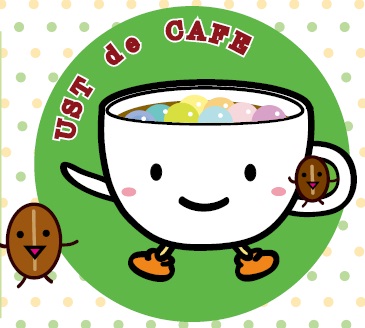 2018年度「コーヒー寄付金」寄付先募集　応募用紙※写真などがあれば添付してください。団体名代表者役　職役　職代表者フリガナ氏　名フリガナ氏　名所在地〒〒〒〒〒〒団体設立年　　　　月年　　　　月年　　　　月年　　　　月会員数　　　　　　　名主な活動内容※150文字以内担当者役　職役　職役　職担当者フリガナ氏　名フリガナ氏　名フリガナ氏　名担当者連絡先〒〒〒〒〒〒担当者連絡先TELFAX担当者連絡先メール2017年4月1日～2018年8月31日で行った非営利で公益的な事業の中から、多くの人に知ってもらいたい事業についてお書きください。2017年4月1日～2018年8月31日で行った非営利で公益的な事業の中から、多くの人に知ってもらいたい事業についてお書きください。2017年4月1日～2018年8月31日で行った非営利で公益的な事業の中から、多くの人に知ってもらいたい事業についてお書きください。2017年4月1日～2018年8月31日で行った非営利で公益的な事業の中から、多くの人に知ってもらいたい事業についてお書きください。2017年4月1日～2018年8月31日で行った非営利で公益的な事業の中から、多くの人に知ってもらいたい事業についてお書きください。2017年4月1日～2018年8月31日で行った非営利で公益的な事業の中から、多くの人に知ってもらいたい事業についてお書きください。2017年4月1日～2018年8月31日で行った非営利で公益的な事業の中から、多くの人に知ってもらいたい事業についてお書きください。事業名事業を行った（行っている）期間きっかけこの事業を行おうと思ったきっかけを教えてください。この事業を行おうと思ったきっかけを教えてください。この事業を行おうと思ったきっかけを教えてください。この事業を行おうと思ったきっかけを教えてください。この事業を行おうと思ったきっかけを教えてください。この事業を行おうと思ったきっかけを教えてください。事業内容※800文字以内事業の内容を詳しく教えてください。　事業の内容を詳しく教えてください。　事業の内容を詳しく教えてください。　事業の内容を詳しく教えてください。　事業の内容を詳しく教えてください。　事業の内容を詳しく教えてください。　成果・効果事業で生まれた成果や効果を教えてください。事業で生まれた成果や効果を教えてください。事業で生まれた成果や効果を教えてください。事業で生まれた成果や効果を教えてください。事業で生まれた成果や効果を教えてください。事業で生まれた成果や効果を教えてください。課題・展望課題や将来展望があれば教えてください。課題や将来展望があれば教えてください。課題や将来展望があれば教えてください。課題や将来展望があれば教えてください。課題や将来展望があれば教えてください。課題や将来展望があれば教えてください。